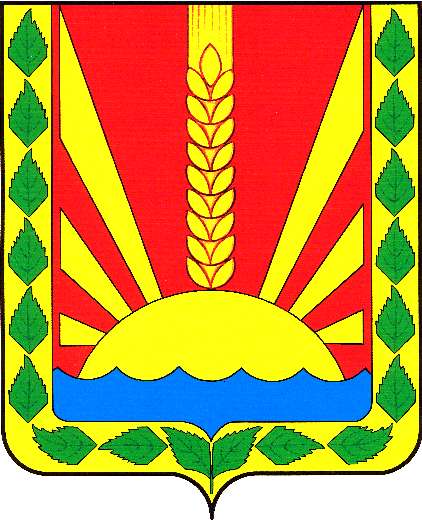 	Информационный  вестник Собрания представителей сельского поселения Шентала муниципального района Шенталинский  Самарской областиОФИЦИАЛЬНОЕ ОПУБЛИКОВАНИЕОб отмене Постановления Администрации сельского поселения Шентала муниципального района Шенталинский Самарской области № 32-п  от 16.08.2021 года «Об утверждении положения об организации работы по выписке ордеров на занятие помещений для размещения населения, материальных и культурных ценностей, подлежащих эвакуации в военное время»На основании протеста Прокуратуры Шенталинского района  от 28.02.2022г. №07-03-2022/Прдп118-22-246, Федерального закона 131-ФЗ, в целях приведения НПА Администрации сельского поселения Шентала муниципального района Шенталинский Самарской области в соответствие с действующим законодательством, Администрация сельского поселения Шентала муниципального района Шенталинский Самарской областиПОСТАНОВЛЯЕТ:    1. Признать утратившим силу Постановление Администрации сельского поселения Шентала муниципального района Шенталинский Самарской области от 16 августа 2021 года № 32-п «Об утверждении положения об организации работы по выписке ордеров на занятие помещений для размещения населения, материальных и культурных ценностей, подлежащих эвакуации в военное время».       2. Опубликовать настоящее Постановление в газете «Вестник поселения Шентала».       3. Настоящее постановление вступает в силу со дня его официального опубликования.       4. Контроль за выполнением настоящего Постановления оставляю за собой.Номер телефона для сообщений в целях предотвращения террористической и экстремистской деятельности 8 (84652) 2-17-572022четверг03 марта № 4 (322)Учрежден решением № 134 от 25.02.2010 г. Собрания представителей сельского поселения Шентала муниципального района Шенталинский Самарской областиАдминистрациясельского поселенияШенталамуниципального районаШенталинскийСамарской областиПОСТАНОВЛЕНИЕот   03.03.2022   № 9-п___________________________________________________Вокзальная ул., д. 20, ж/д_ ст. Шентала,Шенталинский район, Самарская область, 446910тел./факс: (84652)2-19-57 mail:ASPshentala@yandex.ruГлава сельского поселения Шенталамуниципального района ШенталинскийСамарской области              В.И. МиханьковСоучредители:1.Администрация сельского поселения Шентала муниципального района Шенталинский Самарской области; (446910, Самарская область, Шенталинский район, ст. Шентала, ул. Вокзальная, 20);2.Собрание представителей сельского поселения Шентала муниципального района Шенталинский Самарской области (446910, Самарская область, Шенталинский район, ст. Шентала, ул. Вокзальная, 20).Напечатано в АСП Шентала муниципального района Шенталинский Самарской области.446910, Самарская область, Шенталинский район, ст. Шентала, ул. Вокзальная, 20. Тираж 100 экземпляров. Бесплатно.Ответственный за выпуск газеты - глава сельского поселения В.И. Миханьков, ответственный за набор – ведущий специалист  по правовым вопросам (юрисконсульт) сельского поселения – Удалова Е.И.. Тел. главы АСП Шентала: 2-16-57, ведущий специалист – 2-17-57Периодичность выпуска газеты «Вестник поселения Шентала»- не реже одного раза в месяц